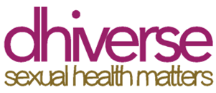   Booking Form for Online Open Access Trainings    Please return the completed booking form to enquiries@dhiverse.org.uk Name and address of your group or organisaton(If applicable)Your nameYour email (this will be used for the Zoom invite) If you are also booking for other people, please provide their email addresses for the Zoom invite If you are also booking for other people, please provide their email addresses for the Zoom invite If you are also booking for other people, please provide their email addresses for the Zoom invite If you are also booking for other people, please provide their email addresses for the Zoom invite Total number of places booked Your contact number The email that our invoice should be sent toPlease note that by completing and submitting this form to us, you are agreeing to make payment prior to the training, and you are agreeing to our Terms and Conditions which can be viewed on our website www.dhiverse.org.ukPlease note that by completing and submitting this form to us, you are agreeing to make payment prior to the training, and you are agreeing to our Terms and Conditions which can be viewed on our website www.dhiverse.org.ukTraining Topic Date of advertised trainingAn Introduction to Sexual Consent Let’s Explore Sexual ConsentBystander Intervention‘Talk the Talk’ - with people who have a Learning Disability or Autism, about Relationships and Sex‘Talk the Talk’ with children and young people of SECONDARY school age Talk the Talk’ with children of PRIMARY school age Let’s Talk about RSE Let’s Talk About RelationshipsA Whistle-stop Tour of Sexual HealthHIV – The Facts